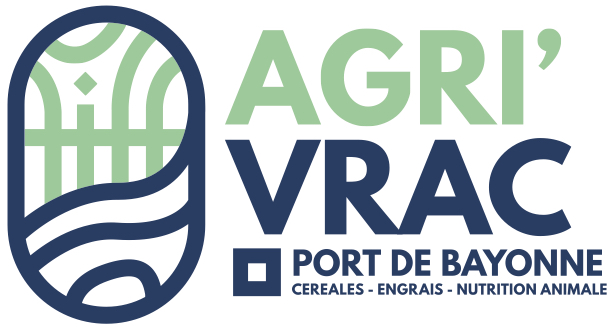 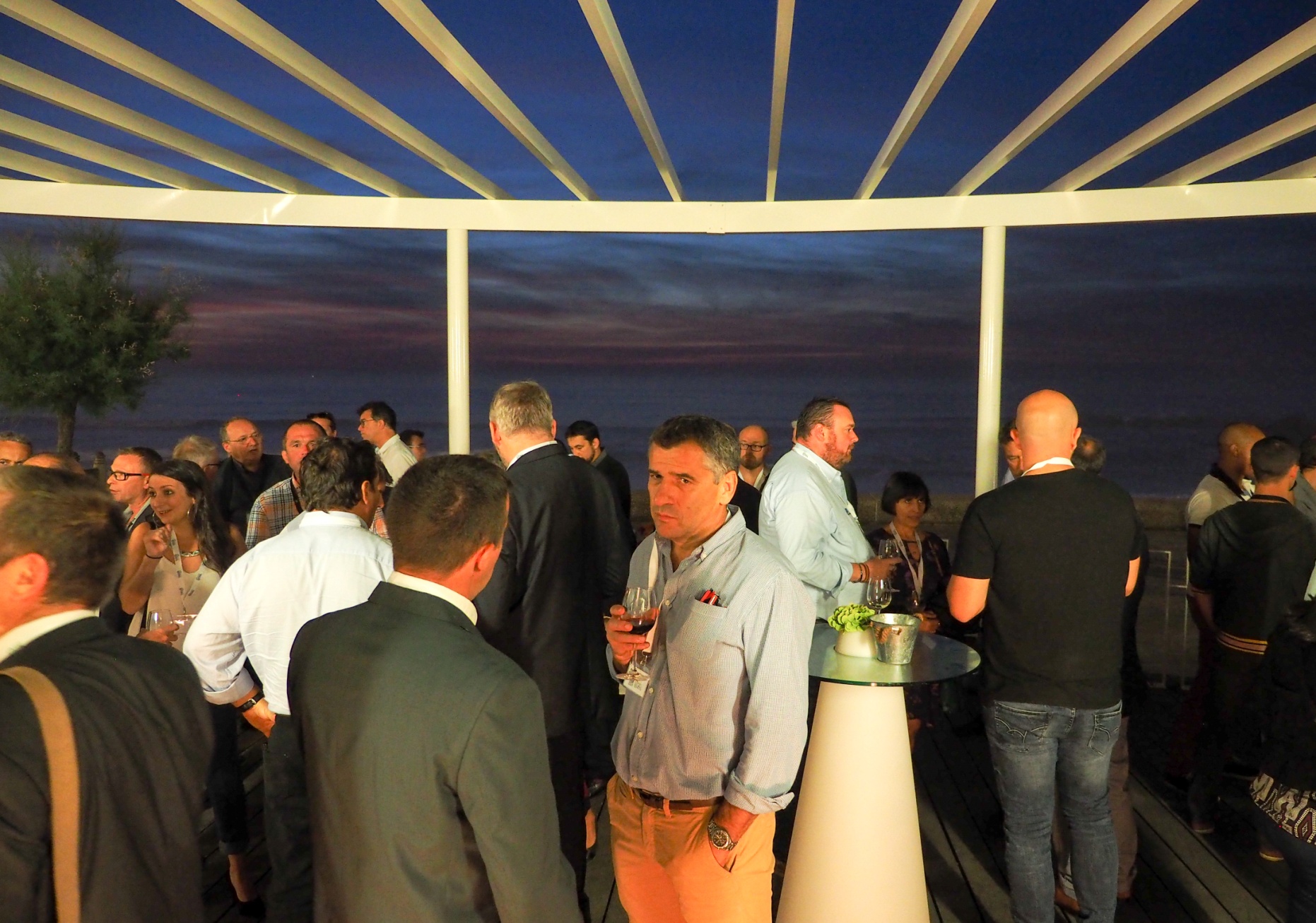 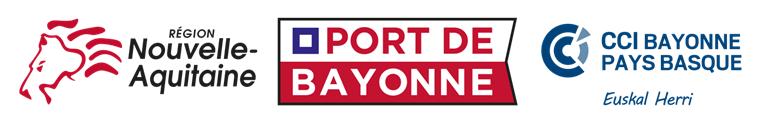 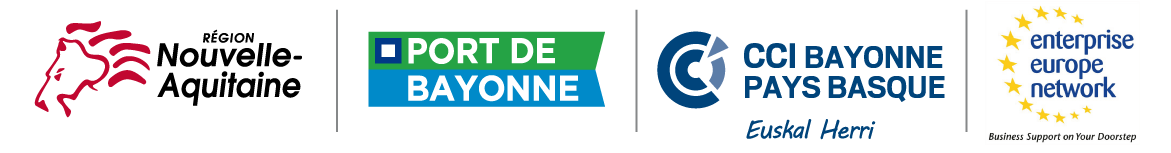 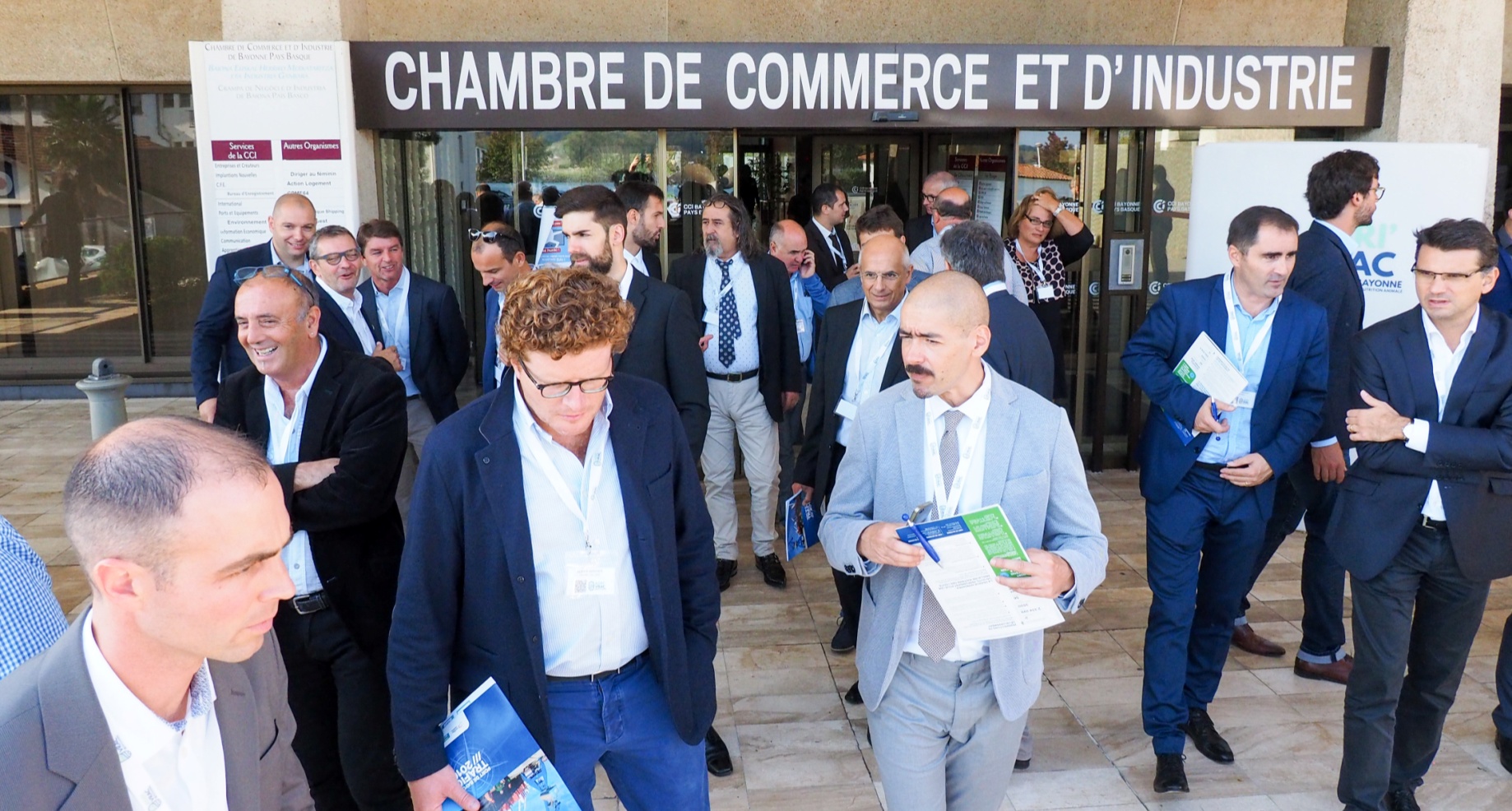 La 2ème édition se tiendra les 27 et 28 septembre 2018La première bourse Agri’vrac du port de Bayonne a réuni en 2017 près de 220 professionnels des branches céréales, engrais et nutrition animale à la CCI Bayonne Pays Basque. Nous avons eu le plaisir de constater que les principales coopératives et sociétés de négoce du Grand Sud Ouest étaient représentées par leurs responsables. Cette forte mobilisation témoigne d’une véritable attente des acteurs de ce secteur.Durant deux jours, des participants de toute l’Europe, aux profils variés, étaient présents pour créer de nouvelles opportunités d’affaires et échanger dans un esprit convivial.Nous vous sollicitons pour donner à cette deuxième édition Agri’vrac 2018 le succès qu‘elle mérite. Nous vous invitons dès à présent à vous inscrire pour réserver votre stand et/ou devenir sponsor de l’événement.La CCI Bayonne Pays Basque mettra tout en œuvre pour garantir la parfaite réussite de cette nouvelle édition. Rendez-vous les le 27 et 28 septembre 2018 ! Joxan MadinabeitiaService Commercial – Port de Bayonnewww.agrivracbayonne.comPROGRAMME27 septembre 201817h00 - Visite du Port de Bayonne en navette fluviale20h00 - Soirée à l’Espace Océan à Anglet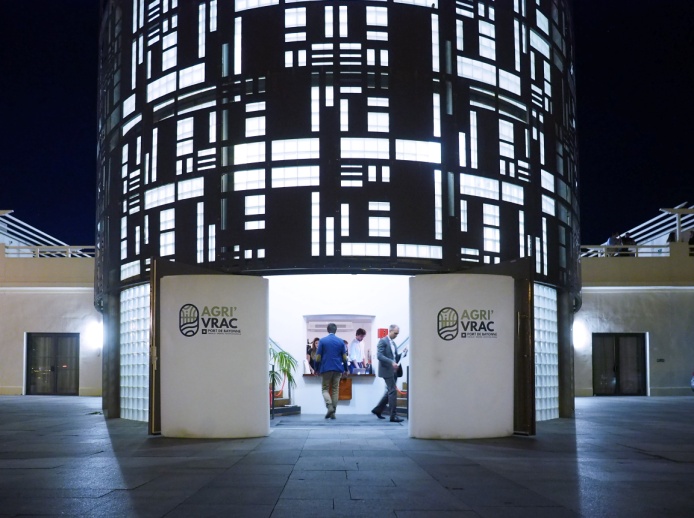 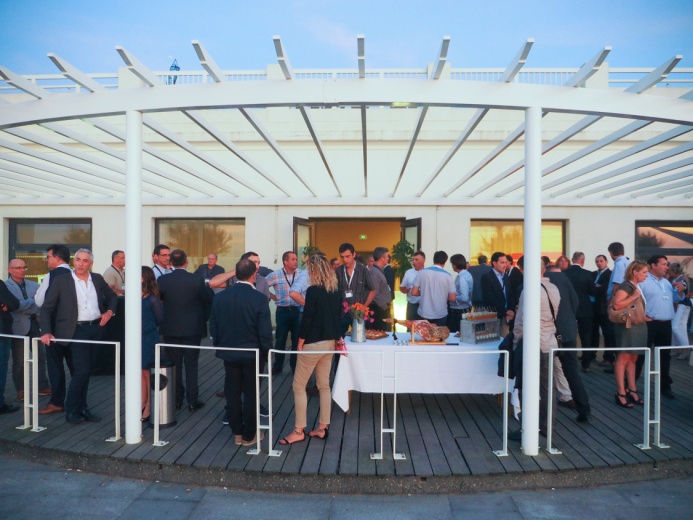 28 septembre 2018Cette année, c’est la « Cité de l’océan » à Biarritz qui accueillera la 2ème édition de la Bourse Agri’vrac. Avant-gardiste par son architecture et son contenu, la Cité de l'Océan sera totalement privatisée pour l’événement.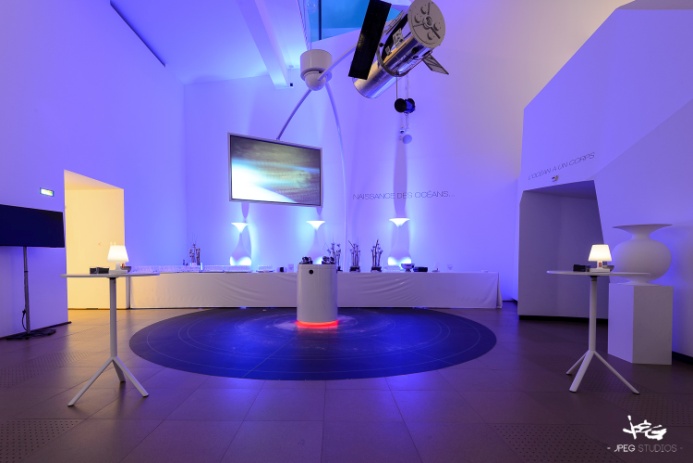 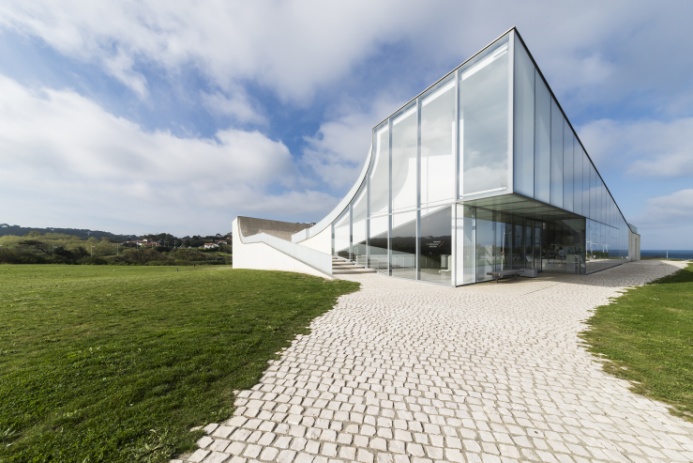 08h00 - 09h15 - Accueil des exposants et installation des stands. (Une notice technique et une feuille de route vous seront transmises avec le détail de l’installation).09h30 - Ouverture du salon au publicPetit Déjeuner NetworkingEspace Bourse Agri’vrac (stands)Conférences à l’auditorium13h00 - Déjeuner buffet15h00 - Clôture de l’événement DEMANDE DE PARTICIPATIONNom ou raison sociale...................................................................................................................................................................Enseigne commerciale ...................................................................................................................................................................Adresse ................................................................................................................................................................... Ville ....................................................................... Code Postal ...............................................      Pays .....................................................Téléphone ..................................................      Portable...............................................E-mail .............................................................................................................................Site Internet ...................................................................................................................Interlocuteur ..................................................................................................................Fonction ..........................................................................................................................Nom du responsable du stand: ...................................................................................................................................................................Intitulé et adresse de facturation si diffèrent de celui ci-dessus ................................................................................................................................................................... N° TVA Intra-communautaire FR .................................................................................................... N° SIRET .......................................................................................................... N° Registre du Commerce .............................................. N° Registre des Métiers ........................................................................................................................ Domiciliation bancaire ....................................................................................................Marques représentées ..........................................................................................................INSCRIPTION AU LIVRET OFFICIEL Nom (le premier mot inscrit servira au classement alphabétique) ..........................................................................................................................................................................Adresse ......................................................................................................................................... Code Postal ................................. Ville ..........................................................................Téléphone ........................................ Site internet ........................................................................... Texte catalogue(80 caractères maximum)............................................................................................................................................................................................................................................................................................................................................................................................................................................................................................................................................................................................................................................................................................................................................RÈGLEMENTRÈGLEMENT PARTICULIER La bourse AGRI’VRAC aura lieu le 28 Septembre 2018, à la Cité de l'Océan à partir de 09h30.LOCATION DE STAND La location s’entend emplacement avec mange debout et 2 chaises hautes. Les exposants sont tenus d’occuper leur emplacement jusqu’à la clôture du Salon. Toute sous-location est formellement interdite sous peine d’exclusion immédiate de l’exposant y ayant dérogé.  MONTAGE - DÉMONTAGE Les stands seront mis à la disposition des exposants à compter du 28 septembre 2018 de 08h00 à 09h30 pour installation avant ouverture de la bourse. Ils devront être débarrassés de tous produits, au plus tard le 28 septembre 2018 entre 15h00 et 17h00.AMÉNAGEMENT DES STANDSLes matériaux doivent être classés M1. Il est interdit d’utiliser du polystyrène, ou papier tel que papier crépon. L’exposant doit tenir à disposition du chargé de Sécurité les certificats d’ignifugation. ASSURANCELe Comité d’organisation souscrit une police “Multirisques” y compris Responsabilité Civile. RESERVATION / ANNULATION Toute réservation confirmée avant le 15 juin 2018 bénéficiera d’une offre de réduction de 10% sur le coût du stand.Toute résiliation de participation par l’exposant devra être notifiée obligatoirement par écrit à AGRI’VRAC. Elle entrainera l’exigibilité d’une indemnité d’annulation comme suit : Annulation avant le 15 juin 2018 : 50% restera acquis par AGRI’VRAC. Annulation au delà la totalité du montant de la participation reste due à AGRI’VRAC.DOSSIER TECHNIQUE – ESPACE BOURSE / STANDSDOSSIER TECHNIQUE – ESPACE BOURSE / STANDSDOSSIER TECHNIQUE – ESPACE BOURSE / STANDSDOSSIER TECHNIQUE – ESPACE BOURSE / STANDSPRIX UNITAIRE H.T. QUANTITÉ TOTAL H.T. FRAIS FIXES OBLIGATOIRESFRAIS FIXES OBLIGATOIRESFRAIS FIXES OBLIGATOIRESFRAIS FIXES OBLIGATOIRESÉlectricité40FRAIS D’EMPLACEMENT FRAIS D’EMPLACEMENT FRAIS D’EMPLACEMENT FRAIS D’EMPLACEMENT 2 m de façade soit 4 m2 comprenant 1 entrée pour la bourse le 28 septembre530 *4 m de façade soit 8 m2 Comprenant 2 entrées pour la bourse le 28 septembre950 **Ce prix comprend votre présence sur la plaquette de l’événement qui sera distribuée pendant Agri’Vrac (nom et coordonnées)TOTAL H.T.TOTAL TTCDOSSIER TECHNIQUE - SPONSORINGDOSSIER TECHNIQUE - SPONSORINGDOSSIER TECHNIQUE - SPONSORINGDOSSIER TECHNIQUE - SPONSORINGPRIX UNITAIRE H.T. QUANTITÉ TOTAL H.T. FRAIS DE VISIBILITE FRAIS DE VISIBILITE FRAIS DE VISIBILITE FRAIS DE VISIBILITE Bandeau  sur site internet pendant 12 mois400Logo sur  plaquette Agri’vrac  250Logo sur sac Agri’vrac et possibilité de placer vos documents publicitaires dans le sac250Intervention conférence  de 15min lors de la conférence(entre interventions conférenciers) – 2 interventions maximum1500TOTAL H.T.TOTAL TTCTOTAL DE VOTRE DOSSIERTOTAL DE VOTRE DOSSIERTOTAL DE VOTRE DOSSIERTOTAL DE VOTRE DOSSIERBénéficiez de 10% de réduction pour toute commande passée avant le 15/06/2018. Contactez nous pour profiter de cette offre.TOTAL H.T.TOTAL TTC